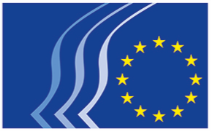 Kumitat Ekonomiku u Soċjali EwropewREGOLI LI JIRREGOLAWIL-PREMJU TAL-KESE GĦAS-SOĊJETÀ ĊIVILI TAL-2019L-ippremjar tal-eċċellenza fl-inizjattivi tas-soċjetà ċiviliAKTAR NISA FIS-SOĊJETÀ U FL-EKONOMIJA TAL-EWROPAL-għan u l-iskop globali tal-Premju għas-Soċjetà ĊiviliGħall-Kumitat Ekonomiku u Soċjali Ewropew (il-“KESE” jew il-“Kumitat”), l-għan tal-premju, li jingħata kull sena, huwa li jippremja u jinkoraġġixxi inizjattivi min-naħa tal-organizzazzjonijiet tas-soċjetà ċivili u/jew individwi li kkontribwixxew b’mod sinifikanti għall-promozzjoni tal-identità u l-integrazzjoni Ewropej.Għalhekk, l-iskop globali tal-premju huwa li joħloq sensibilizzazzjoni dwar il-kontribut li jistgħu jagħtu l-organizzazzjonijiet tas-soċjetà ċivili u/jew l-individwi għall-ħolqien ta’ identità u ċittadinanza Ewropej b’mod li jħaddnu l-valuri komuni li jiffurmaw il-pedament tal-integrazzjoni Ewropea.Tema tal-Premju tal-KESE għas-Soċjetà Ċivili 2019: Aktar nisa fis-soċjetà u fl-ekonomija tal-EwropaL-ugwaljanza bejn in-nisa u l-irġiel hija għan ta’ żvilupp sostenibbli maqbul fuq livell internazzjonali kif ukoll valur fundamentali u prinċipju tal-Unjoni Ewropea. Hija wkoll mutur għat-tkabbir ekonomiku, u t-telf ekonomiku minħabba d-disparità bejn is-sessi fl-impjiegi huwa stmat bħala EUR 370 biljun fis-sena.Madankollu, skont l-aħħar data disponibbli, in-nisa jammontaw għal 51 % tal-popolazzjoni tal-UE, iżda l-perċentwal tan-nisa fl-impjieg huwa ta’ 67 % (b’55 % biss tan-nisa bi 3 itfal jew aktar impjegati meta mqabbla ma’ 85 % tal-irġiel); 32 % tan-nisa jaħdmu part-time meta mqabbla ma’ 8 % biss tal-irġiel, u d-differenza medja bejn il-pagi tal-irġiel u n-nisa għadha madwar 16 %, li twassal għal diskrepanza medja fil-pensjonijiet bejn is-sessi ta’ aktar minn 38 %. Barra minn hekk, diversi fatturi jagħmlu l-impjiegi prekarji aktar prevalenti fost in-nisa (27 %) milli fost l-irġiel (15 %). In-nisa jirrappreżentaw l-akbar potenzjal intraprenditorjali mhux sfruttat, u jikkostitwixxu 31 % biss tal-intraprendituri, 46 % tal-persuni li għandhom grad ta’ PhD, 33 % tar-riċerkaturi u 20 % tal-ogħla persunal akkademiku. Huma biss 6,3 % tal-pożizzjonijiet ta’ uffiċjal kap eżekuttiv f’kumpaniji ewlenin elenkati fl-UE li huma okkupati min-nisa, u huma biss 26,7 % tal-membri tal-bord ta’ dawn il-kumpaniji li huma nisa. Fl-aħħar nett, huma biss 13 % tas-sindki eletti u 29 % tal-membri tal-gvernijiet u l-assemblej reġjonali li huma nisa u, bħala medja, il-perċentwal ta’ nisa fil-parlamenti u l-gvernijiet nazzjonali huwa stmat li ma jaqbiżx it-30 %, meta mqabbel ma’ 36,4 % fil-Parlament Ewropew.Il-kwistjoni tal-promozzjoni tal-ugwaljanza bejn il-ġeneri hija importanti ħafna għall-Ewropej: stħarriġ speċjali tal-Ewrobarometru dwar l-ugwaljanza bejn il-ġeneri ppubblikat fl-2017 juri li 84 % ta’ dawk li wieġbu jqisu li l-ugwaljanza bejn il-ġeneri hija importanti għalihom (inkluż 80 % tal-irġiel). Matul dawn l-aħħar sittin sena, l-UE għamlet progress kbir billi adottat sensiela ta’ direttivi dwar l-ugwaljanza u kontra d-diskriminazzjoni, programmi ta’ politika u strumenti finanzjarji li jippromovu l-ugwaljanza bejn il-ġeneri fl-Unjoni Ewropea. L-UE hija konxja li l-isforzi mmirati lejn it-tnaqqis tad-disparità bejn is-sessi jeħtieġ li jiżdiedu. Fil-fatt, il-Kummissjoni Ewropea stmat li, bir-rata attwali ta’ progress, iridu jgħaddu 70 sena biex il-kompiti domestiċi jinqasmu b’mod ugwali bejn l-irġiel u n-nisa, 30 sena qabel ir-rata tal-impjiegi tan-nisa tilħaq 70 % u 20 sena biex tinkiseb parità politika. Id-Dikjarazzjoni Konġunta tat-Triju dwar l-ugwaljanza bejn l-irġiel u n-nisa ffirmata f’Lulju 2017 mill-Presidenza Estonjana, Bulgara u Awstrijaka tat impenn biex l-ugwaljanza bejn il-ġeneri terġa’ titpoġġa fuq il-lista ta’ prijoritajiet tal-UE.Il-KESE jagħti importanza kbira lill-ugwaljanza bejn il-ġeneri. L-Artikolu 1 tar-Regoli ta’ Proċedura tiegħu daħal fis-seħħ fil-15 ta’ Marzu 2019 u jiddikjara li “il-Kumitat għandu jiżgura r-rispett tal-prinċipju tal-ugwaljanza bejn il-ġeneri u tal-prinċipju tan-nondiskriminazzjoni, kif definiti mil-liġi tal-Unjoni Ewropea, fil-politiki kollha tagħha.”Fl-Opinjoni reċenti tiegħu dwar Kwistjonijiet ta’ ugwaljanza bejn il-ġeneri, il-KESE appella għal “impenn qawwi favur l-ugwaljanza bejn il-ġeneri mill-istituzzjonijiet tal-UE, il-gvernijiet, is-soċjetà ċivili u s-settur privat”. Għalhekk, fis-sena tal-elezzjonijiet tal-UE tal-2019 il-KESE ddeċieda li jagħti l-premju għas-soċjetà ċivili lil organizzazzjonijiet jew individwi li ħadu azzjoni f’oqsma li jagħtu s-setgħa u l-kapaċità lin-nisa f’termini ekonomiċi u soċjali. Dan jikkorrispondi wkoll għall-ewwel tliet oqsma ta' prijorità tal-“Impenn Strateġiku għall-Ugwaljanza bejn il-Ġeneri 2016-2019” li għadu fis-seħħ, jiġifieri:iż-żieda tal-parteċipazzjoni tan-nisa fis-suq tax-xogħol u l-indipendenza ekonomika ugwali tan-nisa u l-irġiel;it-tnaqqis tad-differenzi bejn il-pagi, il-qligħ u l-pensjonijiet tal-irġiel u n-nisa u għaldaqstant il-ġlieda kontra l-faqar fost in-nisa; ul-promozzjoni tal-ugwaljanza bejn in-nisa u l-irġiel fit-teħid ta’ deċiżjonijiet.EliġibbiltàKandidati eliġibbliIl-Premju tal-KESE għas-Soċjetà Ċivili huwa miftuħ għall-organizzazzjonijiet tas-soċjetà ċivili kollha (minn hawn ’il quddiem: “CSOs”) reġistrati uffiċjalment fi ħdan l-Unjoni Ewropea, u li jaġixxu fil-livell lokali, nazzjonali, reġjonali jew Ewropew. Huwa miftuħ ukoll għall-individwi.Organizzazzjonijiet tas-soċjetà ċivili kif definiti fl-Opinjoni tal-KESE dwar Ir-rwol u l-kontribut tal-organizzazzjonijiet tas-soċjetà ċivili fil-bini tal-Ewropa huma “strutturi organizzattivi li l-membri tagħhom għandhom għanijiet u responsabbiltajiet ta’ interess ġenerali u li jaġixxu wkoll bħala medjaturi bejn l-awtoritajiet pubbliċi u ċ-ċittadini”. Huma involuti b’mod attiv fit-tfassil tal-affarijiet pubbliċi fuq il-bażi tat-tħassib tagħhom stess, billi jużaw l-għarfien, il-kapaċitajiet u l-ambitu għall-azzjoni speċifiċi tagħhom. Huma jaġixxu b’mod awtonomu u s-sħubija tinvolvi impenn mill-membri tal-pubbliku ġenerali biex jieħdu sehem fix-xogħol u fl-attivitajiet ta’ dawk l-organizzazzjonijiet. Din id-definizzjoni tinkludi l-hekk imsejħa atturi tas-suq tax-xogħol, jiġifieri l-imsieħba soċjali, l-organizzazzjonijiet li jirrappreżentaw l-oqsma soċjali u ekonomiċi, l-organizzazzjonijiet mhux governattivi li jlaqqgħu flimkien persuni f’kawża komuni, bħall-organizzazzjonijiet ambjentali, l-organizzazzjonijiet li jiddefendu d-drittijiet tal-bniedem, l-assoċjazzjonijiet tal-konsumatur, l-organizzazzjonijiet tal-karità, l-organizzazzjonijiet kulturali, u l-organizzazzjonijiet edukattivi u ta’ taħriġ, eċċ; l-organizzazzjonijiet ibbażati fil-komunità, jiġifieri l-organizzazzjonijiet stabbiliti fi ħdan is-soċjetà fil-livell l-iżjed bażiku li jsegwu għanijiet li jitqajmu mill-membri tagħhom stess, pereżempju l-organizzazzjonijiet taż-żgħażagħ, l-assoċjazzjonijiet tal-familja u l-organizzazzjonijiet kollha li permezz tagħhom iċ-ċittadini jipparteċipaw fil-ħajja lokali u muniċipali; il-komunitajiet reliġjużi. L-organizzazzjonijiet tas-soċjetà ċivili stabbiliti minn att leġislattiv jew regolatorju u/jew li l-affiljazzjoni tagħhom hija parzjalment jew totalment obbligatorja (eż. assoċjazzjonijiet professjonali) huma wkoll eliġibbli.L-individwi huma persuni fiżiċi. Iċ-ċittadini tal-UE huma eliġibbli, irrispettivament mill-pajjiż ta’ residenza tagħhom. Iċ-ċittadini ta’ pajjiżi terzi huma eliġibbli wkoll, bil-kundizzjoni li jkunu residenti legalment fit-territorju tal-UE. Il-membri tal-KESE, id-delegati tas-CCMI, il-persunal tal-KESE, il-membri tal-bord tal-evalwazzjoni u l-qraba tagħhom mhumiex eliġibbli biex jieħdu sehem.Inizjattivi eliġibbliL-iskop speċifiku tal-Premju għas-Soċjetà Ċivili 2019 huwa li jippremja inizjattivi innovattivi li jkunu saru fit-territorju tal-UE li għandhom l-għan li jqajmu kuxjenza dwar l-ugwaljanza bejn il-ġeneri fl-UE u jiġġieldu għaliha. Fil-kuntest ta’ dan il-premju, l-ugwaljanza bejn il-ġeneri tinftiehem li tfisser mhux biss drittijiet indaqs, iżda wkoll opportunitajiet, responsabbiltà, tisħiħ tal-pożizzjoni u parteċipazzjoni indaqs fl-isferi kollha tal-ħajja ekonomika u soċjali.Dawn l-inizjattivi jridu jkunu diġà ġew implimentati jew għadhom għaddejjin. Huma esklużi inizjattivi li huma ppjanati iżda li għadhom ma bdewx l-implimentazzjoni sas-6 ta' Settembru 2019 (data tal-għeluq għat-tressiq tal-applikazzjonijiet).Biex ikunu eliġibbli, l-attivitajiet/inizjattivi għandhom ikopru mill-anqas wieħed mill-oqsma li ġejjin:Il-ġlieda kontra l-isterjotipi tal-ġeneri, l-imġiba u l-preġudizzji soċjali diskriminatorji fl-isferi kollha tal-ħajja ekonomika u soċjali, inkluż dawk li jistgħu jillimitaw l-iżvilupp tat-talenti naturali tan-nisa u l-irġiel u dawk marbuta mal-għażliet edukattivi u professjonali tagħhom;Is-sensibilizzazzjoni dwar il-konsegwenzi tal-isterjotipi tal-ġeneri maħluqa mill-kontenut tal-midja;Il-ġlieda kontra s-segregazzjoni orizzontali fis-suq tax-xogħol kemm fir-rigward ta' oqsma b'forza tax-xogħol prinċipalment magħmula minn irġiel bħax-xjenza u t-teknoloġija kif ukoll dawk bi preżenza b’saħħitha tan-nisa u spiss remunerazzjoni aktar baxxa bħall-edukazzjoni, il-kura tas-saħħa u s-servizzi soċjali;Il-ġlieda kontra s-segregazzjoni vertikali fis-suq tax-xogħol, il-promozzjoni ta’ opportunitajiet indaqs għall-parteċipazzjoni tan-nisa f’impjiegi b’ħiliet għolja u pożizzjonijiet ta’ tmexxija fil-bordijiet korporattivi;Il-ġlieda kontra x-xejriet tas-segregazzjoni tal-ġeneri fl-edukazzjoni u t-taħriġ;Il-promozzjoni tal-intraprenditorija tan-nisa, speċjalment f’setturi mhux tradizzjonali, it-tisħiħ tal-aċċess tan-nisa għall-finanzi u l-indirizzar tal-isfidi li jiffaċċjaw l-intraprendituri nisa;Is-sensibilizzazzjoni dwar l-importanza tal-indipendenza ekonomika tan-nisa;Il-ġlieda kontra d-differenzi bejn il-pagi u l-pensjonijiet tal-irġiel u n-nisa;Il-promozzjoni tal-ugwaljanza bejn il-ġeneri fit-teħid tad-deċiżjonijiet;L-indirizzar tal-ħtiġijiet speċifiċi tan-nisa b’responsabbiltajiet tal-familja (tfal u dipendenti adulti), il-promozzjoni tal-bilanċ bejn ix-xogħol u l-ħajja relatata mal-ġeneri, pereżempju permezz ta' inizjattivi biex jinqasmu l-kura u l-kompiti domestiċi b’mod ġust u permezz tal-iżvilupp ta’ infrastruttura soċjali u ekonomika affordabbli u aċċessibbli għall-eżerċizzju ta' drittijiet indaqs (faċilitajiet ta’ kura, xejriet ta’ xogħol, eċċ.);L-indirizzar tal-isfidi speċifiċi li qed jiffaċċjaw in-nisa vulnerabbli, bħal nisa b’livell baxx ta’ kwalifiki, ommijiet waħedhom, ħaddiema nisa li jerġgħu jidħlu fis-suq tax-xogħol, nisa b’diżabilità, migranti, minoranzi etniċi;Is-sensibilizzazzjoni, il-promozzjoni tat-tagħlim reċiproku u t-tixrid ta’ prassi tajba dwar dak imsemmi hawn fuq.Proċedura tal-applikazzjoni u skadenzaL-applikazzjonijiet għandhom isiru billi timtela l-formola tal-applikazzjoni onlajn (www.eesc.europa.eu/civilsocietyprize). F’każijiet ġustifikati b’mod xieraq marbuta ma’ problemi tekniċi ddokumentati, il-KESE jista' jippermetti lill-kandidati japplikaw bil-posta elettronika, bil-faks jew bil-posta.L-applikazzjoni jrid ikun fiha l-informazzjoni kollha li l-bord tal-għażla jirrikjedi biex:jaċċerta li l-organizzazzjonijiet tas-soċjetà ċivili jew l-individwi kkonċernati jissodisfaw il-kriterji formali ta’ dħul;jaċċerta li l-organizzazzjonijiet tas-soċjetà ċivili jew l-individwi kkonċernati jikkonformaw mal-kriterji ta’ esklużjoni;jaċċerta li l-organizzazzjonijiet tas-soċjetà ċivili jew l-individwi kkonċernati jaċċettaw id-dispożizzjonijiet li jikkonċernaw ir-responsabbiltà, il-kontrolli, l-awditi u l-liġi applikabbli;jevalwa l-merti sostantivi ta’ kull applikazzjoni fir-rigward tal-kriterji tal-għoti.Għal dan il-għan, kull applikazzjoni trid tinkludi d-Dikjarazzjoni fuq l-unur debitament mimlija u ffirmata dwar il-kriterji tal-esklużjoni u l-kriterji tal-eliġibbiltà (Appendiċi 1).Qabel ma jingħata l-premju, il-kandidati se jintalbu jirritornaw il-Formola tal-Entità Legali u Formola tal-Identifikazzjoni Finanzjarja mimlija kif suppost u ffirmati kif ukoll id-dokumenti ġustifikattivi rilevanti. Il-formoli huma disponibbli fuq:https://ec.europa.eu/info/publications/legal-entities_mtu https://ec.europa.eu/info/publications/financial-identification_mtL-applikazzjonijiet jistgħu jiġu abbozzati fi kwalunkwe lingwa uffiċjali tal-UE. Madankollu, biex jitħaffef il-proċess tal-evalwazzjoni, il-KESE japprezza jekk jirċievi l-formola tal-applikazzjoni bl-Ingliż jew bil-Franċiż.Is-sottomissjoni ta' applikazzjoni timplika l-aċċettazzjoni tat-termini u l-kundizzjonijiet kollha stipulati fid-dokumenti tal-konkors u, fejn xieraq, ir-rinunzja tat-termini u l-kundizzjonijiet ġenerali jew speċifiċi tal-kandidat.L-iskadenza finali biex jintbagħtu l-applikazzjonijiet hija l-Ġimgħa 6 ta’ Settembru 2019 fl-10:00 (CEST).Sabiex is-sistema ma jkollhiex volumi kbar iżżejjed, aħna nirrakkomandaw li l-kandidati jibagħtu l-applikazzjonijiet tagħhom bil-quddiem.Il-kandidati jistgħu jissottomettu applikazzjoni waħda biss. Il-parteċipazzjoni fil-kompetizzjoni hija mingħajr ħlas. Jekk il-preparazzjoni u t-trażmissjoni tal-applikazzjoni jinvolvu spejjeż għal kandidat speċifiku, dawn ma jiġux rimborżati.Il-kandidati se jaraw messaġġ fuq l-iskrin li jikkonferma li l-applikazzjoni tkun intbagħtet b’suċċess.Evalwazzjoni u għotiIl-passi tal-evalwazzjoniL-evalwazzjoni se titwettaq minn bord ta’ esperti magħmul minn 10 membri (il-“bord tal-evalwazzjoni”), li huma soġġetti għar-rekwiżiti dwar il-kunflitt ta' interess stabbiliti fir-Regolament Finanzjarju. L-evalwazzjoni se tkun ibbażata biss fuq l-informazzjoni pprovduta fil-formola tal-applikazzjoni mibgħuta.Il-KESE jirriżerva d-dritt li ma jiżvelax l-identità tal-membri tal-bord tal-evalwazzjoni; madankollu, din tista’ tiġi żvelata wara l-għoti.Il-parteċipanti m’għandhomx jikkuntattjaw lill-membri tal-bord tal-evalwazzjoni għal kwalunkwe raġuni relatata mal-premju matul il-proċedura kollha. Kwalunkwe tentattiv bħal dan jirriżulta fi skwalifika.Id-deċiżjonijiet tal-bord tal-evalwazzjoni huma finali, jorbtu u ma jistgħux jiġu kkontestati.Il-proċedura se ssir f’ħames passi:verifika tal-eliġibbiltà tal-kandidati;verifika tal-eliġibbiltà tal-inizjattivi proposti għall-premju;verifika ta’ nonesklużjoni tal-kandidati;evalwazzjoni tal-kwalità tal-inizjattivi proposti għall-premju fuq il-bażi tal-kriterji tal-għoti;l-għoti tal-premju.Il-KESE se jivvaluta l-eliġibbiltà, in-nuqqas ta’ esklużjoni u l-kwalità fl-ebda ordni partikolari. L-applikanti għandhom jgħaddu mill-passi kollha biex jingħataw il-premju. L-ebda feedback mhu se jingħata lill-kandidati sa tmiem il-proċedura. Ir-riżultati se jiġu mgħarrfa lill-kandidati kollha kemm jista’ jkun malajr u fi kwalunkwe każ fi żmien 15-il jum kalendarju wara li tkun ittieħdet id-deċiżjoni tal-għoti mill-uffiċjal tal-awtorizzazzjoni (pass 5), b’mod proviżorju sal-aħħar ta’ Novembru 2019.Verifika tal-eliġibbiltà tal-kandidatiBiex ikunu eliġibbli, il-kandidati għandhom jissodisfaw ir-rekwiżiti tal-punt 3.1 ta’ hawn fuq.Il-kandidati kollha għandhom jipprovdu dikjarazzjoni fuq l-unur (Appendiċi 1), debitament iffirmata u datata (minn rappreżentant awtorizzat fil-każ tal-organizzazzjonijiet tas-soċjetà ċivili), fejn jistqarru li huma eliġibbli għal dan il-premju. Din id-dikjarazzjoni hija parti mid-dikjarazzjoni użata għall-kriterji tal-esklużjoni (ara l-punt 5.1.3 hawn taħt). Għalhekk, dikjarazzjoni waħda biss li tkopri ż-żewġ aspetti għandha tiġi pprovduta minn kull kandidat.Il-KESE se jevalwa l-eliġibbiltà tal-kandidati fuq il-bażi tad-dikjarazzjoni fuq l-unur. Qabel ma jingħata l-premju, il-KESE se jitlob lill-kandidati biex jipprovdu Formola tal-Entità Legali mimlija u ffirmata kif suppost bl-evidenza ġustifikattiva (ara l-punt 4 ta’ hawn fuq).Il-KESE jirriżerva d-dritt li jitlob il-formola msemmija hawn fuq u l-evidenza ġustifikattiva mingħand kwalunkwe kandidat fi kwalunkwe ħin matul il-proċedura tal-evalwazzjoni. F’dan il-każ, il-kandidat għandu jipprovdi l-formola u l-evidenza ġustifikattiva mingħajr dewmien. Il-KESE jista' jirrifjuta l-applikazzjoni jekk il-formola u l-evidenza ġustifikattiva ma jingħatawx fil-ħin.Verifika tal-eliġibbiltà tal-inizjattiviL-eliġibbiltà tal-inizjattivi proposti għall-premju se tiġi vverifikata fuq il-bażi tal-formola tal-applikazzjoni onlajn. Biex ikunu eliġibbli, l-inizjattivi proposti għall-premju għandhom jissodisfaw ir-rekwiżiti tal-punt 3.2 ta’ hawn fuq. Attivitajiet oħra mwettqa mill-kandidat ma jiġux ikkunsidrati.Verifika ta’ nonesklużjoniIl-kandidati kollha għandhom jipprovdu dikjarazzjoni fuq l-unur (Appendiċi 1), debitament iffirmata u datata (minn rappreżentant awtorizzat fil-każ tal-organizzazzjonijiet tas-soċjetà ċivili), li tgħid li huma ma jaqgħux taħt waħda mis-sitwazzjonijiet ta' esklużjoni msemmija fl-Artikoli 136 u 141 tar-Regolament Finanzjarju u elenkati f’dik id-dikjarazzjoni fuq l-unur.Il-KESE jirriżerva d-dritt li jivverifika jekk il-kandidati humiex f’waħda mis-sitwazzjonijiet ta’ esklużjoni billi jitolbu d-dokumenti ġustifikattivi elenkati fid-dikjarazzjoni fuq l-unur. F’dan il-każ, il-kandidat għandu jipprovdi d-dokumenti meħtieġa qabel l-iskadenza mogħtija mill-KESE. Il-KESE jista’ jirrifjuta l-applikazzjoni jekk id-dokumenti mitluba ma jingħatawx fil-ħin.Kandidat m’għandux għalfejn jissottometti dokument speċifiku jekk jinforma lill-KESE li d-dokument inkwistjoni jista’ jiġi aċċessat minn bażi ta’ data pubblika mingħajr ħlas.Evalwazzjoni tal-kwalità Il-bord tal-evalwazzjoni se jivvaluta l-kwalità tal-applikazzjonijiet abbażi tal-kriterji tal-għoti stabbiliti hawn taħt. L-evalwaturi se jikkunsidraw biss l-inizjattivi proposti għall-premju, mhux l-attivitajiet l-oħra tal-kandidat. M’hemm l-ebda limitu minimu għal kull kriterju individwali. Madankollu, il-kandidati li jonqsu li jiksbu mill-anqas 50 % tal-punteġġ massimu totali jiġu eliminati.L-għoti tal-premjuIl-premju se jingħata mill-Kumitat, abbażi tal-evalwazzjoni mogħtija mill-bord tal-evalwazzjoni, li se jkun liberu li jiddeċiedi jekk jirrakkomandax li jingħataw il-premjijiet jew le, skont il-valutazzjoni tiegħu tal-kwalità tas-sottomissjonijiet.Il-KESE jista’ jagħti massimu ta’ 5 premjijiet lill-ewwel 5 kandidati kklassifikati.Flus tal-premjuIl-Kumitat qed jippjana li jagħti massimu ta’ 5 premjijiet. L-ewwel premju għandu valur ta’ EUR 14 000. L-ammont tat-tieni, it-tielet, ir-raba’ u l-ħames premju huwa ta’ EUR 9 000. Jekk l-ewwel post ikun maqsum bejn iktar minn rebbieħ wieħed (ex aequo), l-ammont ta’ kull wieħed mill-premjijiet għall-ewwel post ikun ta' EUR 11 500 rispettivament għal żewġ premjijiet għall-ewwel post, EUR 10 600 għal tliet premjijiet għall-ewwel post, EUR 10 250 għal erba’ premjijiet għall-ewwel post u EUR 10 000 għal ħames premjijiet għall-ewwel post. Il-Kumitat mhux marbut li jagħti l-ħames premjijiet kollha. Il-KESE jista’ jiddeċiedi li ma jagħtix il-Premju għas-Soċjetà Ċivili.Iċ-ċerimonja tal-għoti tal-premju ser issir matul is-sessjoni plenarja tal-KESE fil-11-12 ta’ Diċembru 2019. Żewġ rappreżentanti għal kull rebbieħ se jiġu mistiedna għaċ-ċerimonja tal-għoti. L-ivvjaġġar u l-akkomodazzjoni jiġu organizzati mill-KESE skont ir-regoli li għandhom jiġu notifikati lir-rebbieħa fi żmien debitu.Il-premjijiet se jitħallsu permezz ta’ trasferiment bankarju fi żmien 30 jum miċ-ċerimonja tal-għoti, bil-kundizzjoni li r-rebbieħa jkunu ssottomettew id-dokumenti kollha mitluba. Ir-rebbieħa huma responsabbli għall-ħlas ta’ taxxi u ħlasijiet applikabbli meta jużaw il-flus tal-premju.Data personaliId-data personali li tinsab fid-dokumenti tal-applikazzjoni (bħall-isem u l-indirizz) se tiġi pproċessata skont ir-Regolament (UE) 2018/1725 dwar il-protezzjoni ta' persuni fiżiċi fir-rigward tal-ipproċessar ta' data personali mill-istituzzjonijiet, korpi, uffiċċji u aġenziji tal-Unjoni u dwar il-moviment liberu ta' tali data. Sakemm ma jkunx indikat mod ieħor, it-tweġibiet għall-mistoqsijiet u kwalunkwe data personali mitluba biex tiġi evalwata l-applikazzjoni skont ir-regoli tal-konkors se jiġu pproċessati biss għal dak il-għan mid-Dipartiment tal-Komunikazzjoni. Id-dettalji dwar l-ipproċessar tad-data personali huma mehmuża (Appendiċi 2).Id-data personali tal-kandidat tista’ tiġi rreġistrata fis-Sistema ta’ Individwazzjoni Bikrija u ta’ Esklużjoni (EDES) jekk il-kandidat ikun jinsab f’waħda mis-sitwazzjonijiet imsemmija fl-Artikolu 136 tar-Regolament Finanzjarju u indikata fid-dikjarazzjoni fuq l-unur. Għal aktar informazzjoni, ara l-Istqarrija ta’ Privatezza fuq https://ec.europa.eu/info/about-european-commission/eu-budget/how-it-works/annual-lifecycle/implementation/anti-fraud-measures/edes_mt.Rekwiżiti ta' żvelarMingħajr preġudizzju għall-punt 7 ta’ hawn fuq, il-kandidati jagħtu lill-KESE d-dritt li jikkomunika lill-pubbliku, fi kwalunkwe lingwa u bi kwalunkwe mezz u tip ta’ teknika, l-isem tal-kandidati, l-attivitajiet tagħhom u l-valur tal-premju mogħti.Kwalunkwe komunikazzjoni jew pubblikazzjoni mir-rebbieħa dwar l-attività li għaliha ngħata l-premju għandha tindika li l-attività ngħatat il-Premju tal-KESE għas-Soċjetà Ċivili. Dan l-obbligu japplika għal sena mid-data tal-għoti tal-premju.ResponsabbiltàIl-kandidati huma unikament responsabbli fil-każ ta’ talba relatata mal-attivitajiet imwettqa fil-qafas tal-premju.Kontrolli u awditiIr-rebbieħa għandhom jaċċettaw il-kontrolli u l-awditi mill-KESE, mill-Uffiċċju Ewropew ta' Kontra l-Frodi (OLAF) u mill-Qorti tal-Awdituri msemmija fl-Artikolu 129 tar-Regolament Finanzjarju u l-obbligi tal-pubbliċità fir-rigward tal-konkors u l-premju li jirċievu, kif dettaljat fil-punt 8 ta’ hawn fuq.Liġi applikabbli, ilmenti u qorti kompetentiIl-Premju għas-Soċjetà Ċivili huwa rregolat mid-dritt tal-Unjoni, u kkomplementat, fejn meħtieġ, mid-dritt nazzjonali tal-Belġju.L-osservazzjonijiet li jikkonċernaw il-proċedura tal-għoti tal-premju jistgħu jitressqu quddiem l-awtorità li tat il-premju permezz tad-dettalji ta’ kuntatt indikati fil-punt 13 ta’ hawn taħt.Jekk il-kandidati jemmnu li kien hemm amministrazzjoni ħażina, jistgħu jressqu lment lill-Ombudsman Ewropew fi żmien sentejn mid-data li fiha jsiru jafu bil-fatti li fuqhom huwa bbażat l-ilment (ara http://www.ombudsman.europa.eu).Il-qorti responsabbli għal kwistjonijiet relatati ma’ dan il-premju hija l-Qorti Ġenerali tal-Unjoni Ewropea:General Court of the European Union Rue du Fort NiedergrünewaldL-2925 LuxembourgTel.: +352 43031 	Faks: +352 4303 2100Indirizz elettroniku: GeneralCourt.Registry@curia.europa.euURL: http://curia.europa.euL-informazzjoni dwar il-preżentazzjoni ta’ appelli tista' tinkiseb mill-indirizz indikat hawn fuq.PenaliPenali finanzjarji ta’ bejn 2 u 10 % tal-valur tal-premju u deċiżjonijiet ta’ esklużjoni mill-kuntratti, l-għotjiet u l-kompetizzjonijiet kollha ffinanzjati mill-baġit tal-Unjoni, jistgħu jiġu imposti fuq parteċipanti li jkunu għamlu dikjarazzjonijiet foloz (Dikjarazzjoni fuq l-unur, Appendiċi 1), jew li jkunu wettqu irregolaritajiet jew frodi, skont il-kundizzjonijiet stabbiliti fl-Artikolu 136 tar-Regolament Finanzjarju.Għal aktar informazzjoniGħal aktar informazzjoni, jekk jogħġbok ikkuntattja lil:Is-Sinjura Anna Comi, segretarjat tad-Dipartiment tal-Komunikazzjoni tal-KESETel.: +32 2 546 93 67jewIs-Sinjura Chantal Hocquet, segretarjat tad-Dipartiment tal-Komunikazzjoni tal-KESETel.: +32 2 546 92 99Tista’ tibgħat ukoll ittra elettronika hawnhekk civilsocietyprize@eesc.europa.eu.Jekk ikunu rilevanti għall-kandidati potenzjali l-oħra, il-mistoqsijiet u t-tweġibiet se jiġu ppubblikati fil-paġna ddedikata għall-Premju għas-Soċjetà Ċivili fis-sit web tal-KESE (www.eesc.europa.eu/civilsocietyprize). Il-KESE jirrakkomanda lill-kandidati jiċċekkjaw regolarment is-sit web tal-premju sabiex ikollhom l-aħħar informazzjoni aġġornata.Kriterji tal-għoti tal-premjuPuntiKriterju 1 – SostenibbiltàDan il-kriterju se jivvaluta l-potenzjal tal-inizjattiva proposta li jkollha impatt fit-tul u li tispira oħrajn fl-Ewropa, jiġifieri li tkun applikata jew adattata għall-istess kategorija ta’ benefiċjarji jew għal kategorija oħra ta’ benefiċjarji x’imkien ieħor fl-istess Stat Membru jew fi Stat Membru ieħor tal-UE.35 puntKriterju 2 – Parteċipazzjoni u kollaborazzjoniDan il-kriterju se jevalwa, minn naħa, sa fejn l-inizjattiva proposta tinvolvi b’mod attiv il-benefiċjarji u, min-naħa l-oħra, il-kapaċità tagħha li tikkondividi prattiki tajbin u tqajjem sensibilizzazzjoni dwar kwistjonijiet relatati mat-tema li għaliha jingħata l-premju għas-soċjetà ċivili. F’dan il-kuntest se jitqiesu wkoll kemm l-intersezzjonalità, kif ukoll l-approċċ kollaborattiv ma’ atturi rilevanti oħrajn.35 puntKriterju 3 – InnovazzjoniDan il-kriterju se jevalwa l-kreattività tal-inizjattiva proposta, kemm hi unika u l-livell ta’ innovazzjoni fil-kuntest speċifiku tagħha. Għal dan il-għan, l-innovazzjoni hija mifhuma li tfisser kemm ideat ġodda kif ukoll modi ġodda jew imtejba biex tiġi implimentata soluzzjoni jew approċċ eżistenti jew biex tiġi adattata għal kuntest jew grupp fil-mira differenti.30 puntPunti totali100 punt 
(minimu 50 punt)